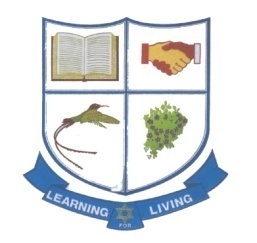 GRADE 9  MATHEMATICSRATIONALE:The Grade 9 curriculum represents a culmination of the basic tools which facilitate the student in demonstrating mathematical reasoning and competence.Furthermore, it provides the foundation for the International General Certificate of Secondary Education (IGCSE).REQUIRED TEXT:IGCSE Mathematics 2nd Edition (Ric Pimentel and TerryWall)ORIGCSE Cambridge International Mathematics (Black, Ryan, Haese, et. al.)REQUIRED MATERIAL FOR CLASS:Notebook, Folder Paper, graph book, letter – size folder to store worksheets, 30cm  ruler, pens, pencils, eraser, geometry sets, calculator .ASSESSMENTIn addition to tests, homework and class work, students will be assessed through projects, presentations, problem solving investigationsTERM 1TERM 1TOPICCONTENT/LEARNING OUTCOMESUNIT 1 ALGEBRASolving equationsFactorisationsimple factorizingfactorising by  grouping factoring difference of squaresExpansionTranspositionIndicesAlgebraic Fractions – simplifying and solvingSimultaneous Equations (included worded problems)Direct variationIndirect variationUNIT 2NUMBER RoundingSignificant FiguresLimits of accuracyStandard form including calculations with standard formTERM 2TERM 2UNIT 10MENSURATIONReview areas of plane shapesFind areas of triangles – using semi-perimeter formula and the sine formulaVolume and Surface areas of SolidsSolve Problems involving length of arcs and areas of sectorsUNIT 3SIMILAR SHAPES& ENLARGEMENTEnlargement of plane shapes.Distinguish between similar and congruent shapesUse ratio of corresponding sides(scale factor)  to find unknown lengthsArea and Volume factorUNIT 4TRIGONOMETRYPythagoras theoremTrigonometric  RatiosAngles of elevation  and depressionThree- figure bearings and scale drawingTERM 3TERM 3UNIT 5SETSDefine set, element, finite, infinite, null or empty, universal, Equal versus Equivalent setsNumber of elements in a setSubsets, Number of subsetsComplementIntersection and UnionVenn DiagramsTwo and three set problemsUNIT 9COORDINATE GEOMETRYReview: Equation of a straight line, gradient of parallel & perpendicular lines, Straight line graphsLength & Midpoint of  a lineSolving equations graphically